                      Volunteer Application 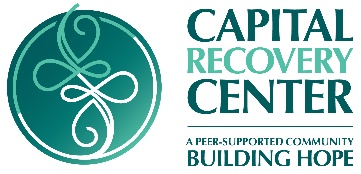 Capital Recovery Center (CRC) encourages Volunteer Participation for those who support our mission. If you agree with our mission, and are willing to be interviewed and teained in our procedures, we encourage you to complete this application. Your information will be kep confidential and never shared with outside sources. Your application will help us find the most satisfying and appropriate volunteer opportunity for you.  Name: _________________________________________________________ Age: _________Address: ____________________________ City: ____________________ Zip: ____________Email: ____________________________________  Phone:____________________________Employer: _______________________________  Position: ____________________________ Skills: _____________________________________________________________________________________________________________________________________________Area of Interests:Kitchen Help						EventsDonation Pickup					LandscapingFundraising						AdministrationDays available?       	Mon 	Tues 	 Wed    Thurs    FriTimes available?   		From ______________ to ________________Physical limitations? _____________________________________________________Emergency contact: _____________________________________________________As a Volunteer of this our organization, I agree to abide by the policies and procedures of CRC. I understand that I will be volunteering at my own risk and that CRC, it’s employees and affiliates, cannot assume responsibility for any accident, injury or health problems that may arise from and Volunteer work. I agree that any work I do is on a volunteer basis. Signature: ____________________________________________ Date: ___/___/_____